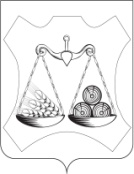 АДМИНИСТРАЦИЯ СЛОБОДСКОГО МУНИЦИПАЛЬНОГО РАЙОНАКИРОВСКОЙ ОБЛАСТИПОСТАНОВЛЕНИЕг. СлободскойНа основании решения постановления администрации Слободского района от 02.08.2016 № 1043 «О разработке, реализации и оценке эффективности реализации муниципальных программ Слободского района» Администрация Слободского района ПОСТАНОВЛЯЕТ:1. Внести изменения в постановление администрации Слободского района от 14.11.2019 № 1862 «О принятии муниципальной программы «Содействие развитию социальных институтов гражданского общества и поддержка социально ориентированных некоммерческих организаций в Слободском районе» на 2020 – 2025 годы», утвердить приложение  №1 «Сведения о целевых показателях эффективности реализации муниципальной программы «Содействие развитию социальных институтов гражданского общества и поддержка социально ориентированных некоммерческих организаций в Слободском районе» на 2020-2025 годы» к муниципальной программе в новой редакции согласно приложению.2. Контроль за выполнением постановления возложить на заместителя главы администрации района по профилактике правонарушений и социальным вопросам, начальника управления социального развития Зязина С.В.Глава Слободского района 							  В.А. ХомяковСОГЛАСОВАНОРазослано: в дело – 2, УФ, УЭ, Кузнецовой М.Л., Чеглакову Н.В. -1  Всего 6 экз.Приложение УТВЕРЖДЕНОпостановлением администрацииСлободского районаот 30.12.2021  № 1881Приложение № 1 к программе 	Сведения о целевых показателях эффективности реализации муниципальной программы «Содействие развитию социальных институтов гражданского общества и поддержка социально ориентированных некоммерческих организаций в Слободском районе» на 2020-2025 годы * Значения целевых показателей эффективности муниципальной программы предоставляются ответственному исполнителю в отчетах администраций сельских (городского) поселений Слободского района, в справках соисполнителей программы: КОГКУ «Управление социальной защиты населения по Слободскому району»,     КОГАУ СО «Слободской комплексный центр социального обслуживания населения», КОГКУ «Центр занятости населения Слободского района», КОГБУЗ «Слободская ЦРБ».30.12.2021№1881О внесении изменений в постановление администрации Слободского района от 14.11.2019 № 1862ПОДГОТОВЛЕНОГлавный специалист по социальным вопросамГлавный специалист по социальным вопросам   М.Л. КузнецоваЗаместитель главы администрации района по профилактике правонарушений и социальным вопросам, начальник управления социального развития    С.В. ЗязинЗаместитель главы администрации района, начальник финансового управленияИ.Н. ЗоринаЗаместитель главы администрации района по экономическому развитию, имущественно-земельным вопросам и поддержке сельхозпроизводстваО.В. ТатауроваУправляющая деламиЕ.В. ШишкинаЗаместитель начальника управленияделами, юрист               Н.В. Чеглаков№п/пНаименование муниципальной программы, подпрограммы, отдельного мероприятия, наименование показателя ед. изм.Значение показателей эффективности по годам реализации программыЗначение показателей эффективности по годам реализации программыЗначение показателей эффективности по годам реализации программыЗначение показателей эффективности по годам реализации программыЗначение показателей эффективности по годам реализации программыЗначение показателей эффективности по годам реализации программыЗначение показателей эффективности по годам реализации программы№п/пНаименование муниципальной программы, подпрограммы, отдельного мероприятия, наименование показателя ед. изм.20202021202220232024202520252025№п/пНаименование муниципальной программы, подпрограммы, отдельного мероприятия, наименование показателя ед. изм.2020202120222023муниципальная программа «Содействие развитию социальных институтов гражданского общества и поддержка социально ориентированных некоммерческих организаций в Слободском районе» на 2020-2025 годымуниципальная программа «Содействие развитию социальных институтов гражданского общества и поддержка социально ориентированных некоммерческих организаций в Слободском районе» на 2020-2025 годымуниципальная программа «Содействие развитию социальных институтов гражданского общества и поддержка социально ориентированных некоммерческих организаций в Слободском районе» на 2020-2025 годымуниципальная программа «Содействие развитию социальных институтов гражданского общества и поддержка социально ориентированных некоммерческих организаций в Слободском районе» на 2020-2025 годымуниципальная программа «Содействие развитию социальных институтов гражданского общества и поддержка социально ориентированных некоммерческих организаций в Слободском районе» на 2020-2025 годымуниципальная программа «Содействие развитию социальных институтов гражданского общества и поддержка социально ориентированных некоммерческих организаций в Слободском районе» на 2020-2025 годымуниципальная программа «Содействие развитию социальных институтов гражданского общества и поддержка социально ориентированных некоммерческих организаций в Слободском районе» на 2020-2025 годымуниципальная программа «Содействие развитию социальных институтов гражданского общества и поддержка социально ориентированных некоммерческих организаций в Слободском районе» на 2020-2025 годымуниципальная программа «Содействие развитию социальных институтов гражданского общества и поддержка социально ориентированных некоммерческих организаций в Слободском районе» на 2020-2025 годымуниципальная программа «Содействие развитию социальных институтов гражданского общества и поддержка социально ориентированных некоммерческих организаций в Слободском районе» на 2020-2025 годы1Количество человек, получивших различные формы социальной поддержкиЧел.59765980603060806000600060302Количество инвалидов получивших различные формы социальной поддержкиЧел.26102610270027502800280028503Количество малообеспеченных семейЧел.10671060106010551055105510504Количество созданных ТОСЕд.364141414141415Количество общественных объединений или иных форм СО НКОЕд.46464647474747